اختبـــار الفصل الثاني في مــادة الـتربية العلمية والتكنولوجياالوضعياتالأسئــلـــةالتنقيطالتمرين الأول04 نقطــاطـ أكمل الفراغـات بما يناسب:ـ استعمالات الماء في الحياة اليومية كثيرة ومختلفة منها:ـ ………………………………  ـ ……………………………………  ـ …………………………………ـ يصلنا الماء الشروب عبر شبكة التوزيع العمومية المتكونة من:ـ ………………………………  ـ ……………………………………  ـ …………………………………ـ يحتاج النبات الأخضر في تغذيته إلى ……………………………و……..……………………….التمرين الثاني1.5 نقطــةـ أرتب مراحل تكاثر النبات الزهري :تشكل براعم زهرية.                    ـ ……………….........................................……………...……تشكل بذور بداخلها.                    ـ …………………………............................................………ظهور الأزهــار.                         ـ ……………………….............................................…………ظهور الثمار.                             ـ ……………………………............................................……التمرين الثالث2.5 نقطةـ أَرْبِطُ كُلَّ نَباتٍ بِما يَصيرُ إِلَيْه:نَباتٌ أَخْضَرُ مَسْقِيٌ مُغَطًّى بِكيسٍ شَفّافٍ مَثْقوبٍ. نَباتٌ أَخْضَرُ غَيْرُ مَسْقِيٍّ و مُعَرَّضٌ لِلضَّوء. نَباتٌ أَخْضَرُ مَسْقِيٌ و مُعَرَّضٌ لِلضَّوء. نَباتٌ أَخْضَرُ مَسْقِيٌ و مُغَطًّى بِكيسٍ أَسْوَدَ مَثْقوب. نَباتٌ أَخْضَرُ غَيْرُ مَسْقِيٍّ و مُغَطًّى بِكيسٍ أَسْوَدَ مَثْقوب.التمرين الرابع2 نقطــتانـ أربط كل نبات بنظام تكاثره :ـ البصــل                                                            ـ التكاثر بالدرنــات. ـ الجيرانيوم                                                         ـ التكاثر بالبذور.                   ـ الفاصوليـا                                                         ـ التكاثر بالإبصــال.ـ البطاطا                                                            ـ التكاثر بالفسـائل.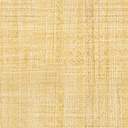 